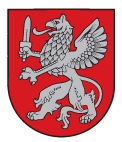 VIDZEMES PLĀNOŠANAS REĢIONSIEPIRKUMU KOMISIJAJāņa Poruka 8-108, Cēsis, LV-, Tālr. 64116014, fakss 64116012Reģ.nr. 90002180246Iepirkuma „Ēdināšanas pakalpojumi publiskās apspriešanas sanāksmju – diskusijas dalībniekiem projektā „Latvijas plānošanas reģionu un vietējo pašvaldību teritoriālās attīstības plānošanas kapacitātes palielināšana un attīstības plānošanas dokumentu izstrādāšana””,iepirkuma identifikācijas Nr.: VPR/2014/30/NFIPublisko iepirkumu likuma 82.panta „Iepirkumi, kuriem nepiemēro šajā likumā regulētās iepirkuma procedūras” kārtībā,SANĀKSMES PROTOKOLS Nr. VPR/2014/30/2/NFI Cēsīs2014.gada 19.novembrīSanāksme sasaukta un atklāta pulksten 10:02Sanāksme slēgta pulksten 11:00[1] VISPĀRĒJĀ INFORMĀCIJA:1.Pasūtītāja nosaukums, reģistrācijas numurs un juridiskā adrese: 1.1.Pasūtītāja nosaukums: Vidzemes plānošanas reģions1.2.Reģistrācijas numurs: 900021802461.3.Juridiskā adrese: Jāņa Poruka iela 8-108, Cēsis, LV-41012.Pasūtītāja iepirkumu komisijas kā pastāvīgi funkcionējošas institūcijas, turpmāk – Iepirkumu komisija, izveidošanas pamats un sastāvs:2.1.Iepirkumu komisijas izveidošanas pamats: Vidzemes plānošanas reģiona, reģistrācijas Nr.: 90002180246, juridiskā adrese: Jāņa Poruka iela 8 – 108, Cēsis, LV-4101, turpmāk – Vidzemes plānošanas reģions, Attīstības padomes, turpmāk – Padome, 2014.gada 21.maija sēdes lēmums (protokola Nr.4, 4.p.).2.2.Iepirkumu komisijas sastāvs:3.Iepirkuma veids, iepirkuma priekšmets un iepirkuma identifikācijas numurs: 3.1.Iepirkuma veids: Iepirkums Publisko iepirkumu likuma 82.panta „Iepirkumi, kuriem nepiemēro šajā likumā regulētās iepirkuma procedūras” kārtībā.(Ja publisku piegādes līgumu vai pakalpojumu līgumu paredzamā līgumcena ir 4000 euro vai lielāka, bet mazāka par 42 000 euro un publisku būvdarbu līgumu paredzamā līgumcena ir 14 000 euro vai lielāka, bet mazāka par 170 000 euro). 3.2.Iepirkuma priekšmets:„Ēdināšanas pakalpojumi publiskās apspriešanas sanāksmju – diskusijas dalībniekiem projektā „Latvijas plānošanas reģionu un vietējo pašvaldību teritoriālās attīstības plānošanas kapacitātes palielināšana un attīstības plānošanas dokumentu izstrādāšana””3.3.Iepirkuma identifikācijas numurs: VPR/2014/30/NFI.4.Paziņojums par plānoto līgumu publicēts Iepirkumu uzraudzības biroja, reģistrācijas Nr.: 90001263305, juridiskā adrese: Eksporta iela 6, Rīga, LV-1010, turpmāk – Iepirkumu uzraudzības birojs, mājas lapā internetā (www.iub.gov.lv): 2014. gada 7. novembrī (http://pvs.iub.gov.lv/show/381255).5.Pretendentiem un iepirkuma priekšmetam noteiktās prasības, kritēriji, kas tiks ņemti vērā, izvēloties no prasībām atbilstošiem piedāvājumiem visizdevīgāko piedāvājumu:5.1.Pretendentam noteiktās prasības: Norādītas iepirkuma „Ēdināšanas pakalpojumi publiskās apspriešanas sanāksmju – diskusijas dalībniekiem projektā „Latvijas plānošanas reģionu un vietējo pašvaldību teritoriālās attīstības plānošanas kapacitātes palielināšana un attīstības plānošanas dokumentu izstrādāšana””, iepirkuma identifikācijas Nr.: VPR/2014/30/NFI, noteikumos (apstiprināti ar Vidzemes plānošanas reģiona Iepirkumu komisijas 2014.gada 7. novembra sēdes lēmumu (protokola Nr. VPR/2014/30/1/NFI), tā IV nodaļā.5.2.Iepirkuma priekšmetam noteiktās prasības: Norādītas iepirkuma „Ēdināšanas pakalpojumi publiskās apspriešanas sanāksmju – diskusijas dalībniekiem projektā „Latvijas plānošanas reģionu un vietējo pašvaldību teritoriālās attīstības plānošanas kapacitātes palielināšana un attīstības plānošanas dokumentu izstrādāšana””, iepirkuma identifikācijas Nr.: VPR/2014/30/NFI, noteikumos (apstiprināti ar Vidzemes plānošanas reģiona Iepirkumu komisijas 2014.gada 7. novembra sēdes lēmumu (protokola Nr. VPR/2014/30/1/NFI), tā II nodaļā.5.3.Kritēriji, kas tiks ņemti vērā, izvēloties no prasībām atbilstošiem piedāvājumiem visizdevīgāko piedāvājumu:„Ēdināšanas pakalpojumi publiskās apspriešanas sanāksmju – diskusijas dalībniekiem projektā „Latvijas plānošanas reģionu un vietējo pašvaldību teritoriālās attīstības plānošanas kapacitātes palielināšana un attīstības plānošanas dokumentu izstrādāšana””, iepirkuma identifikācijas Nr.: VPR/2014/30/NFI, noteikumos (apstiprināti ar Vidzemes plānošanas reģiona Iepirkumu komisijas 2014. gada 7. augusta sēdes lēmumu (protokola Nr. VPR/2014/30/1/NFI), to 20. punktā.6.Piedāvājumu iesniegšanas termiņš un piedāvājuma derīguma termiņš:6.1.Piedāvājumu iesniegšanas termiņš: Līdz 2014. gada 19. novembrim pulksten 10:00.[2] DARBA GAITA:Sanāksmi vada:Iepirkumu komisijas priekšsēdētājs - Nikolajs Stepanovs.Sanāksmē bez Iepirkumu komisijas priekšsēdētāja piedalās:Iepirkumu komisijas priekšsēdētāja vietnieks – Ieva Kalniņa;Iepirkumu komisijas loceklis – Guna Kalniņa – Priede;Iepirkumu komisijas loceklis – Laila Gercāne.Sanāksmē nepiedalās:	Iepirkumu komisijas loceklis – Ina Miķelsone.Sanāksmi protokolē – Iepirkumu komisijas sekretārs:Sanāksmes darba kārtības jautājums:[1] Iepirkuma „Ēdināšanas pakalpojumi publiskās apspriešanas sanāksmju – diskusijas dalībniekiem projektā „Latvijas plānošanas reģionu un vietējo pašvaldību teritoriālās attīstības plānošanas kapacitātes palielināšana un attīstības plānošanas dokumentu izstrādāšana””, iepirkuma identifikācijas Nr.: VPR/2014/30/NFI, ietvaros iesniegto piedāvājumu atvēršana.Iepirkumu komisijas priekšsēdētājs:	___________ Nikolajs StepanovsKomisijas priekšsēdētāja vietnieks:						___________ Ieva KalniņaKomisijas locekļi: 	___________ Guna Kalniņa-Priede___________	Laila GercāneIepirkumu komisijas sekretārs:						___________ Ieva Kalniņa Iepirkumu komisijas sastāvsIepirkumu komisijas locekļa vārds, uzvārdsIepirkumu komisijas locekļa ieņemamais amats Vidzemes plānošanas reģionāIepirkumu komisijas priekšsēdētājsNikolajs StepanovsVidzemes plānošanas reģiona Padomes priekšsēdētāja vietnieksIepirkumu komisijas priekšsēdētāja vietnieksIeva KalniņaVidzemes plānošanas reģiona Teritorijas plānošanas nodaļas vadītājsIepirkumu komisijas loceklisGuna Kalniņa – PriedeVidzemes plānošanas reģiona Administrācijas vadītājsIepirkumu komisijas loceklisLaila GercāneVidzemes plānošanas reģiona Attīstības un projektu nodaļas vadītājsIepirkumu komisijas loceklisIna MiķelsoneVidzemes plānošanas reģiona ES fondu informācijas centra vadītājsPamats iepirkumu komisijas sekretāra iecelšanaiIepirkumu komisijas sekretāra vārds, uzvārdsIepirkumu komisijas sekretāra ieņemamais amats Vidzemes plānošanas reģionāIepirkumu komisijas lēmumsIeva KalniņaVidzemes plānošanas reģiona Teritorijas plānošanas nodaļas vadītājs, Iepirkumu komisijas loceklisIepirkumu komisijas priekšsēdētājs Nikolajs Stepanovs paziņo, ka līdz iepirkuma „Ēdināšanas pakalpojumi publiskās apspriešanas sanāksmju – diskusijas dalībniekiem projektā „Latvijas plānošanas reģionu un vietējo pašvaldību teritoriālās attīstības plānošanas kapacitātes palielināšana un attīstības plānošanas dokumentu izstrādāšana””, iepirkuma identifikācijas Nr.: VPR/2014/30/NFI, Nolikumā noteiktajam piedāvājumu iesniegšanas termiņam – 2014. gada 19.novembrim plkst. 10.00 – netika saņemts neviens piedāvājums. 1.1.Iepirkumu komisijas lēmums:Iepirkumu komisija atklāti balsojot, ar 4 (četrām) balsīm „Par” (N.Stepanovs, I.Kalniņa, G.Kalniņa-Priede, L.Gercāne)), „Pret” nav, “Atturas” nav, nolemj:Izbeigt iepirkuma „Ēdināšanas pakalpojumi publiskās apspriešanas sanāksmju – diskusijas dalībniekiem projektā „Latvijas plānošanas reģionu un vietējo pašvaldību teritoriālās attīstības plānošanas kapacitātes palielināšana un attīstības plānošanas dokumentu izstrādāšana””, iepirkuma identifikācijas Nr.: VPR/2014/30/NFI, procedūru bez rezultāta.Saskaņā ar Publisko iepirkumu likuma 82 panta sešpadsmitās daļas 4.punktu uzaicināt iesniegt piedāvājumu pretendentu, kas var nodrošināt nepieciešamo pakalpojumu sniegšanu.